Curriculum VitaeMrs. Lama SababaEnglish <> Arabic Translator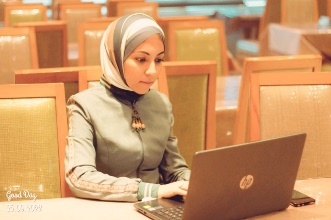 Personal Information:                                                 Full Name: Lama Mahmoud Sababa.Date of Birth: 07\03\1998.Address: Palestine-Gaza strip-Rafah-Midtown.Email: tl.lamasababa98@gamil.comWhatsApp No.: 00970594157588Skype: Lama SababaProz link:  https://www.proz.com/profile/3562162Education:BA degree in English Language Literature from Al- Quds Open University 2020 with an excellent GPA.Diploma in Education from Al- Quds Open University 2020 with a very good degree.Al-Kuwait Secondary School 2016-Humanitarian stream- with a degree of %97.1.Experiences:Translation Course and Global Labor Market 2022.Recognition the definition of Translation and its types.Knowing the most important services that related to Translation.Dealing with Cat Tools and calculate Fuzzy Matches.Dealing with the big companies and contact them.Practical application of different types of texts. Entrepreneurship Course with Catholic Relief Services (CRS) 2022.  Freelance Translator 2020-Now:Translating many projects from English to Arabic and Vs: General, Sports, Legal, Medical, Games, Magazine, Business, and literary texts.Translating many documents such as Sports, legal, and Marketing.Translating and research material on English and Arabic.Translating and writing newspaper articles and features stories.Editing, proofreading and management of special sections, Skilled at use of translation CAT tools.Transcribing videos and films by using Temi website. Copywriting work from English sources.Preparation and translation of dissertation and master's theses 2020-present. Working as a trainer at English language centers (2019-Now).Training 1(02\2019-05\2019) & 2(09\2019-12\2019) at Preparatory (B) School for Girls:Translating some lessons. Making PowerPoint lessons.Designing DTP papers.ICDL Course 2016: Dealing Microsoft office: Word, PowerPoint…PDF.Windows 7, 10 (Chrome – Firefox).TOT Course 2019 at Al-Salam Training Group 2017.12 levels from Cambridge University 2018.First Aid Course 2017 from Gaza European Hospital:Identification and translation of disease names.Measuring blood pressure and blood glucose.Providing ambulance in cases of burns, wounds, and cuts.Superhuman Memory and Mind Maps Course 2015.Services:Translation                      5.    Subtitling Transcription                   6.   ProofreadingDTP                                 7.   CopywritingEditing                             8.   Post-Editing  Subjects Areas:Computer Skills:Microsoft Office: Word, PowerPoint, Excel, PDF.CAT tools: MemoQ (Online platform) &Trados.Windows 7, 10 (Chrome – Firefox).Daily Output: 3000-3500 words per day.Languages:Payment Methods:PayPalWestern UnionBitcoinBank TransferSome projects in Translation:Translating clinical report/pharmacology/healthcareTranslating Business Management filesTranslating Customer FAQ and Script Customer VideoTranslating press releases in the fields of economics and financeTranslating Smartphone instructionsTranslating marketing documentsTranslating technical, electrical and automobile manualsTranslating legal and contract filesTranslating literary worksTranslating video gamesTranslating fashion and jewelry marketing filesReferences:Upon Request. Pharmaceutical and Medical (Reports, Equipment, General Health, Diseases)FinancialSportsCosmeticsComputer Software/HardwareFashionElectronicsBiologyCryptocurrencies (Bitcoin, E-wallets, Blockchain)Technical & ElectronicsBusiness & Commerce
Legal (Cases, Contract, Certificates)Marketing & AdvertisementLiterary (Novels, Kids Stories, Poetry)IgamingSkillsLanguagesWritingSpeakingReadingListeningArabic 10101010English10101010